English- Week 3- Day 2Ancient Rome Theme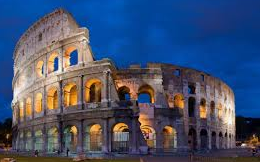 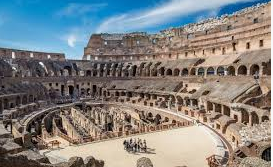 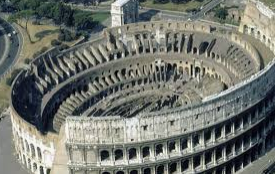 Write a detailed setting descritpion about The ColosseumInclude:Fronted adverbialsExpanded Noun PhrasesRelative ClausesPrepositional PhrasesPersonificationVerbs and Adverbs for detail  